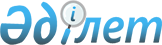 О внесении изменений и дополнений в приказ Министра финансов Республики Казахстан от 1 апреля 2010 года № 141 "Некоторые вопросы Единой бюджетной классификации Республики Казахстан"
					
			Утративший силу
			
			
		
					Приказ Министра финансов Республики Казахстан от 29 мая 2012 года № 269. Зарегистрирован в Министерстве юстиции Республики Казахстан 7 июня 2012 года № 7708. Утратил силу приказом Министра экономики и бюджетного планирования Республики Казахстан от 13 марта 2013 года № 71

      Сноска. Утратил силу приказом Министра экономики и бюджетного планирования РК от 13.03.2013 № 71 (вводится в действие со дня его официального опубликования).      ПРИКАЗЫВАЮ:



      1. Внести в приказ Министра финансов Республики Казахстан от 1 апреля 2010 года № 141 «Некоторые вопросы Единой бюджетной классификации Республики Казахстан» (зарегистрированный в Реестре государственной регистрации нормативных правовых актов за № 6148), следующие изменения и дополнения:



      в приложении 1 к указанному приказу:



      в классификации поступлений бюджета:



      в категории 1 «Налоговые поступления»:



      в классе 06 «Налоги на международную торговлю и внешние операции»:



      в подклассе 1 «Таможенные платежи»:



      дополнить спецификами 014 и 015 следующего содержания:

      «14 Взысканные суммы обеспечения уплаты таможенных пошлин, налогов, поступающие из Российской Федерации

      15 Взысканные суммы обеспечения уплаты таможенных пошлин, налогов, поступающие из Республики Беларусь»;



      в категории 2 «Неналоговые поступления»:

      в классе 04 «Штрафы, пени, санкции, взыскания, налагаемые государственными учреждениями, финансируемыми из государственного бюджета, а также содержащимися и финансируемыми из бюджета (сметы расходов) Национального Банка Республики Казахстан»:

      в подклассе 1 «Штрафы, пени, санкции, взыскания, налагаемые государственными учреждениями, финансируемыми из государственного бюджета, а также содержащимися и финансируемыми из бюджета (сметы расходов) Национального Банка Республики Казахстан, за исключением поступлений от организаций нефтяного сектора»:



      специфику 42 «Административные штрафы, пени, санкции, взыскания, налагаемые судебными исполнителями, судебными приставами и другими сотрудниками судов, уполномоченными председателем суда или председательствующим в заседании суда, за исключением поступлений от организаций нефтяного сектора» изложить в следующей редакции:

      «42 Административные штрафы, пени, санкции, взыскания, налагаемые судебными исполнителями, судебными приставами и другими сотрудниками судов, уполномоченными председателем суда или председательствующим в заседании суда, за исключением поступлений от организаций нефтяного сектора и правонарушений в области налогообложения»;



      в категории 5 «Погашение бюджетных кредитов»:



      в классе 01 «Погашение бюджетных кредитов»:



      в подклассе 1 «Погашение бюджетных кредитов, выданных из государственного бюджета»:



      специфику 17 «Возврат, использованных не по целевому назначению кредитов, выданных из республиканского бюджета» изложить в следующей редакции:

      «17 Возврат местными исполнительными органами областей, города республиканского значения, столицы использованных не по целевому назначению кредитов, выданных из республиканского бюджета»;



      дополнить спецификой 20 следующего содержания:

      «20 Возврат физическими и юридическими лицами использованных не по целевому назначению кредитов, выданных из республиканского бюджета»;



      в функциональной классификации расходов бюджета:



      в функциональной группе 01 «Государственные услуги общего характера»:



      в функциональной подгруппе 1 «Представительные, исполнительные и другие органы, выполняющие общие функции государственного управления»:

      по администратору бюджетных программ 104 «Канцелярия Премьер-Министра Республики Казахстан»:



      дополнить бюджетной программой 011 следующего содержания:

      «011 Обеспечение деятельности Назарбаев центра»;



      по администратору бюджетных программ 120 «Аппарат акима области»:



      дополнить бюджетной программой 007 следующего содержания:

      «007 Капитальные расходы подведомственных государственных учреждений и организаций»;



      по администратору бюджетных программ 121 «Аппарат акима города республиканского значения, столицы»:



      дополнить бюджетной программой 007 следующего содержания:

      «007 Капитальные расходы подведомственных государственных учреждений и организаций»;



      по администратору бюджетных программ 122 «Аппарат акима района (города областного значения)»:



      дополнить бюджетной программой 009 следующего содержания:

      «009 Капитальные расходы подведомственных государственных учреждений и организаций»;



      в функциональной подгруппе 2 «Финансовая деятельность»:



      по администратору бюджетных программ 257 «Управление финансов области»:



      дополнить бюджетными программами 028 и 032 следующего содержания:

      «028 Приобретение имущества в коммунальную собственность

      032 Капитальные расходы подведомственных государственных учреждений и организаций»;



      по администратору бюджетных программ 356 «Управление финансов города республиканского значения, столицы»:



      дополнить бюджетными программами 028 и 032 следующего содержания:

      «028 Приобретение имущества в коммунальную собственность

      032 Капитальные расходы подведомственных государственных учреждений и организаций»;



      по администратору бюджетных программ 452 «Отдел финансов района (города областного значения)»:



      дополнить бюджетными программами 028 и 032 следующего содержания:

      «028 Приобретение имущества в коммунальную собственность

      032 Капитальные расходы подведомственных государственных учреждений и организаций»;



      по администратору бюджетных программ 459 «Отдел экономики и финансов района (города областного значения)»:



      дополнить бюджетной программой 028 следующего содержания:

      «028 Приобретение имущества в коммунальную собственность»;



      по администратору бюджетных программ 461 «Отдел экономики, финансов и предпринимательства района (города областного значения)»:



      дополнить бюджетной программой 028 следующего содержания:

      «028 Приобретение имущества в коммунальную собственность»;



      в функциональной подгруппе 5 «Планирование и статистическая деятельность»:



      по администратору бюджетных программ 258 «Управление экономики и бюджетного планирования области»:



      дополнить бюджетной программой 032 следующего содержания:

      «032 Капитальные расходы подведомственных государственных учреждений и организаций»;



      по администратору бюджетных программ 357 «Управление экономики и бюджетного планирования города республиканского значения, столицы»:



      дополнить бюджетной программой 032 следующего содержания:

      «032_ Капитальные расходы подведомственных государственных учрс клений и организаций»;



      по администратору бюджетных программ 453 «Отдел экономики и бюджетного планирования района (города областного значения)»:



      дополнить бюджетной программой 032 следующего содержания:

      «032 Капитальные расходы подведомственных государственных учреждений и организаций»;



      по администратору бюджетных программ 461 «Отдел экономики, финансов и предпринимательства района (города областного значения)»:



      дополнить бюджетной программой 032 следующего содержания:

      «032 Капитальные расходы подведомственных государственных учреждений и организаций»;



      по администратору бюджетных программ 476 «Отдел экономики, бюджетного планирования и предпринимательства района (города областного значения)»:



      дополнить бюджетной программой 032 следующего содержания:

      «032 Капитальные расходы подведомственных государственных учреждений и организаций»;



      в функциональной подгруппе 9 «Прочие государственные услуги общего характера»:



      по администратору бюджетных программ 459 «Отдел экономики и финансов района (города областного значения)»:



      дополнить бюджетной программой 032 следующего содержания:

      «032 Капитальные расходы подведомственных государственных учреждений и организаций»;



      в функциональной группе 03 «Общественный порядок, безопасность, правовая, судебная, уголовно-исполнительная деятельность»:



      в функциональной подгруппе 1 «Правоохранительная деятельность»:



      по администратору бюджетных программ 271 «Управление строительства области»:



      бюджетную программу 053 «Строительство объектов общественного порядка и безопасности за счет целевых трансфертов из республиканского бюджета» изложить в следующей редакции:

      «053 Строительство объектов общественного порядка и безопасности»;



      дополнить бюджетными подпрограммами 011 и 015 следующего содержания:

      «011 За счет трансфертов из республиканского бюджета

      015 За счет средств местного бюджета»;



      по администратору бюджетных программ 281 «Управление строительства, пассажирского транспорта и автомобильных дорог области»:



      бюджетную программу 060 «Строительство объектов общественного порядка и безопасности за счет целевых трансфертов из республиканского бюджета» изложить в следующей редакции:

      «060 Строительство объектов общественного порядка и безопасности»;



      дополнить бюджетными подпрограммами 011 и 015 следующего сдержания:

      «011 За счет трансфертов из республиканского бюджета

      015 За счет средств местного бюджета»;



      по администратору бюджетных программ 373 «Управление строительства города республиканского значения, столицы»:



      бюджетную программу 021 «Строительство объектов общественного порядка и безопасности за счет целевых трансфертов из республиканского бюджета» изложить в следующей редакции:

      «021 Строительство объектов общественного порядка и безопасности»;



      дополнить бюджетными подпрограммами 011 и 015 следующего содержания:

      «011 3а счет трансфертов из республиканского бюджета

      015 За счет средств местного бюджета»;



      в функциональной группе 04 «Образование»:



      в функциональной подгруппе 1 «Дошкольное воспитание и обучение»:



      по администратору бюджетных программ 123 «Аппарат акима района в городе, города районного значения, поселка, аула (села), аульного (сельского) округа»:



      бюджетную программу 025 «Увеличение размера доплаты за квалификационную категорию учителям школ и воспитателям дошкольных организаций образования за счет трансфертов из республиканского бюджета» изложить в следующей редакции:

      «025 Увеличение размера доплаты за квалификационную категорию воспитателям детских садов, мини-центров, школ-интернатов: общего типа, специальных (коррекционных), специализированных для одаренных детей, организаций образования для детей-сирот и детей, оставшихся без попечения родителей, центров адаптации несовершеннолетних за счет трансфертов из республиканского бюджета»



      по администратору бюджетных программ 360 «Управление образования города республиканского значения, столицы»:



      бюджетную программу 031 «Увеличение размера доплаты за квалификационную категорию воспитателям дошкольных организаций образования за счет трансфертов из республиканского бюджета» изложить в следующей редакции:

      «031 Увеличение размера доплаты за квалификационную категорию воспитателям детских садов, мини-центров, школ-интернатов: общего типа, специальных (коррекционных), специализированных для одаренных детей, организаций образования для детей-сирот и детей, оставшихся без попечения родителей, центров адаптации несовершеннолетних за счет трансфертов из республиканского бюджета»



      по администратору бюджетных программ 464 «Отдел образования района (города областного значения)»:



      бюджетную программу 021 «Увеличение размера доплаты за квалификационную категорию воспитателям дошкольных организаций образования за счет трансфертов из республиканского бюджета» изложить в следующей редакции:

      «021 Увеличение размера доплаты за квалификационную категорию воспитателям детских садов, мини-центров, школ-интернатов: общего типа, специальных (коррекционных), специализированных для одаренных детей, организаций образования для детей-сирот и детей, оставшихся без попечения родителей, центров адаптации несовершеннолетних за счет трансфертов из республиканского бюджета»;



      по администратору бюджетных программ 471 «Отдел образования, физической культуры и спорта района (города областного значения)»:



      бюджетную программу 025 «Увеличение размера доплаты за квалификационную категорию воспитателям дошкольных организаций образования за счет трансфертов из республиканского бюджета» изложить в следующей редакции:

      «025 Увеличение размера доплаты за квалификационную категорию воспитателям детских садов, мини-центров, школ-интернатов: общего типа, специальных (коррекционных), специализированных для одаренных детей, организаций образования для детей-сирот и детей, оставшихся без попечения родителей, центров адаптации несовершеннолетних за счет трансфертов из республиканского бюджета»;



      в функциональной подгруппе 2 «Начальное, основное среднее и общее среднее образование»:



      по администратору бюджетных программ 360 «Управление образования города республиканского значения, столицы»:



      бюджетную программу 039 «Увеличение размера доплаты за квалификационную категорию учителям школ за счет трансфертов из республиканского бюджета» изложить в следующей редакции:

      «039 Увеличение размера доплаты за квалификационную категорию учителям организаций начального, основного среднего, общего среднего образования: школы, школы-интернаты: (общего типа, специальных (коррекционных), специализированных для одаренных детей; организаций для детей-сирот и детей, оставшихся без попечения родителей) за счет трансфертов из республиканского бюджета»;



      по администратору бюджетных программ 464 «Отдел образования района (города областного значения)»:



      бюджетную программу 064 «Увеличение размера доплаты за квалификационную категорию учителям школ за счет трансфертов из республиканского бюджета» изложить в следующей редакции:

      «064 Увеличение размера доплаты за квалификационную категорию учителям организаций начального, основного среднего, общего среднего образования: школы, школы-интернаты: (общего типа, специальных (коррекционных), специализированных для одаренных детей; организаций для детей-сирот и детей, оставшихся без попечения родителей) за счет трансфертов из республиканского бюджета»;



      по администратору бюджетных программ 471 «Отдел образования, физической культуры и спорта района (города областного значения)»:



      бюджетную программу 064 «Увеличение размера доплаты за квалификационную категорию учителям школ за счет трансфертов из республиканского бюджета» изложить в следующей редакции:

      «064 Увеличение размера доплаты за квалификационную категорию учителям организаций начального, основного среднего, общего среднего образования: школы, школы-интернаты: (общего типа, специальных (коррекционных), специализированных для одаренных детей; организаций для детей-сирот и детей, оставшихся без попечения родителей) за счет трансфертов из республиканского бюджета»;



      в функциональной подгруппе 9 «Прочие услуги в области образования»:

      по администратору бюджетных программ 261 «Управление образования области»:



      дополнить бюджетной программой 067 следующего содержания:

      «067 Капитальные расходы подведомственных государственных учреждений и организаций»;



      по администратору бюджетных программ 360 «Управление образования города республиканского значения, столицы»:



      дополнить бюджетной программой 067 следующего содержания:

      «067 Капитальные расходы подведомственных государственных учреждений и организаций»;



      по администратору бюджетных программ 464 «Отдел образования района (города областного значения)»:



      дополнить бюджетной программой 067 следующего содержания:

      «067 Капитальные расходы подведомственных государственных учреждений и организаций»;



      в функциональной группе 06 «Социальная помощь и социальное обеспечение»:



      в функциональной подгруппе 9 «Прочие услуги в области социальной помощи и социального обеспечения»:



      по администратору бюджетных программ 256 «Управление координации занятости и социальных программ области»:



      дополнить бюджетной программой 067 следующего содержания:

      «067 Капитальные расходы подведомственных государственных учреждений и организаций»;



      по администратору бюджетных программ 355 «Управление занятости и социальных программ города республиканского значения, столицы»:



      дополнить бюджетной программой 067 следующего содержания:

      «067 Капитальные расходы подведомственных государственных учреждений и организаций»;



      по администратору бюджетных программ 451 «Отдел занятости и социальных программ района (города областного значения)»:



      дополнить бюджетной программой 067 следующего содержания:

      «067 Капитальные расходы подведомственных государственных учреждений и организаций»;



      в функциональной группе 07 «Жилищно-коммунальное хозяйство»:



      в функциональной подгруппе 1 «Жилищное хозяйство»:



      по администратору бюджетных программ 374 «Управление жилья города республиканского значения, столицы»:



      дополнить бюджетной программой 032 следующего содержания:

      «032 Капитальные расходы подведомственных государственных учреждений и организаций»;



      по администратору бюджетных программ 382 «Управление жилищной инспекции города республиканского значения, столицы»:



      дополнить бюджетной программой 006 следующего содержания:

      «006 Техническое обследование общего имущества и изготовление технических паспортов на объекты кондоминиумов»;



      по администратору бюджетных программ 479 «Отдел жилищной инспекции»:



      дополнить бюджетной программой 006 следующего содержания:

      «006 Техническое обследование общего имущества и изготовление технических паспортов на объекты кондоминиумов»;



      в функциональной подгруппе 2 «Коммунальное хозяйство»:



      по администратору бюджетных программ 279 «Управление энергетики и жилищно-коммунального хозяйства области»:



      дополнить бюджетной программой 067 следующего содержания:

      «067 Капитальные расходы подведомственных государственных учреждений и организаций»;



      по администратору бюджетных программ 371 «Управление энергетики и коммунального хозяйства города республиканского значения, столицы»:



      дополнить бюджетной программой 067 следующего содержания:

      «067 Капитальные расходы подведомственных государственных  учреждений и организаций»;

      в функциональной группе 08 «Культура, спорт, туризм и информационное пространство»:



      в функциональной подгруппе 1 «Деятельность в области культуры»:



      по администратору бюджетных программ 262 «Управление культуры области»:



      дополнить бюджетной программой 032 следующего содержания:

      «032 Капитальные расходы подведомственных государственных учреждений и организаций»;



      по администратору бюджетных программ 361 «Управление культуры города республиканского значения, столицы»:



      дополнить бюджетной программой 032 следующего содержания:

      «032 Капитальные расходы подведомственных государственных учреждений и организаций»;



      в функциональной подгруппе 2 «Спорт»:



      по администратору бюджетных программ 260 «Управление туризма, физической культуры и спорта области»:



      дополнить бюджетной программой 032 следующего содержания:

      «032 Капитальные расходы подведомственных государственных учреждений и организаций»;



      по администратору бюджетных программ 359 «Управление туризма, физической культуры и спорта города республиканского значения, столицы»:



      дополнить бюджетной программой 032 следующего содержания:

      «032 Капитальные расходы подведомственных государственных учреждений и организаций»;



      по администратору бюджетных программ 381 «Управление физической культуры и спорта города Алматы»:



      дополнить бюджетной программой 032 следующего содержания:

      «032 Капитальные расходы подведомственных государственных учреждений и организаций»;



      в функциональной подгруппе 3 «Информационное пространство»:



      по администратору бюджетных программ 259 «Управление архивов и документации области»:



      дополнить бюджетной программой 032 следующего содержания:

      «032 Капитальные расходы подведомственных государственных учреждений и организаций»;



      по администратору бюджетных программ 264 «Управление по развитию языков области»:



      дополнить бюджетной программой 032 следующего содержания:

      «032 Капитальные расходы подведомственных государственных учреждений и организаций»;



      по администратору бюджетных программ 358 «Управление архивов и документации города республиканского значения, столицы»:



      дополнить бюджетной программой 032 следующего содержания:

      «032 Капитальные расходы подведомственных государственных учреждений и организаций»;



      по администратору бюджетных программ 363 «Управление по развитию языков города республиканского значения, столицы»:



      дополнить бюджетной программой 032 следующего содержания:

      «032 Капитальные расходы подведомственных государственных учреждений и организаций»;



      по администратору бюджетных программ 378 «Управление по развитию языков, архивов и документации города республиканского значения, столицы»:



      дополнить бюджетной программой 032 следующего содержания:

      «032 Капитальные расходы подведомственных государственных учреждений и организаций»;



      в функциональной подгруппе 4 «Туризм»:



      по администратору бюджетных программ 380 «Управление туризма города Алматы»:



      дополнить бюджетной программой 032 следующего содержания:

      «032 Капитальные расходы подведомственных государственных учреждений и организаций»;



      в функциональной подгруппе 9 «Прочие услуги по организации культуры, спорта, туризма и информационного пространства»:



      по администратору бюджетных программ 263 «Управление внутренней политики области»:



      дополнить бюджетной программой 032 следующего содержания:

      «032 Капитальные расходы подведомственных государственных учреждений и организаций»;



      по администратору бюджетных программ 362 «Управление внутренней политики города республиканского значения, столицы»:



      дополнить бюджетной программой 032 следующего содержания:

      «032 Капитальные расходы подведомственных государственных учреждений и организаций»;



      по администратору бюджетных программ 377 «Управление по вопросам молодежной политики города Алматы»:



      дополнить бюджетной программой 032 следующего содержания:

      «032 Капитальные расходы подведомственных государственных учреждений и организаций»;



      по администратору бюджетных программ 455 «Отдел культуры и развития языков района (города областного значения)»:



      дополнить бюджетной программой 032 следующего содержания:

      «032 Капитальные расходы подведомственных государственных учреждений и организаций»;



      по администратору бюджетных программ 456 «Отдел внутренней политики района (города областного значения)»:



      дополнить бюджетной программой 032 следующего содержания:

      «032 Капитальные расходы подведомственных государственных учреждений и организаций»;



      по администратору бюджетных программ 457 «Отдел культуры, развития языков, физической культуры и спорта района (города областного значения)»:



      дополнить бюджетной программой 032 следующего содержания:

      «032 Капитальные расходы подведомственных государственных учреждений и организаций»;



      по администратору бюджетных программ 465 «Отдел физической культуры и спорта района (города областного значения)»:



      дополнить бюджетной программой 032 следующего содержания:

      «032 Капитальные расходы подведомственных государственных учреждений и организаций»;



      по администратору бюджетных программ 478 «Отдел внутренней политики, культуры и развития языков района (города областного значения)»:



      дополнить бюджетной программой 032 следующего содержания:

      «032 Капитальные расходы подведомственных государственных учреждений и организаций»;



      в функциональной группе 10 «Сельское, водное, лесное, рыбное хозяйство, особо охраняемые природные территории, охрана окружающей среды и животного мира, земельные отношения»:



      в функциональной подгруппе 1 «Сельское хозяйство»:



      по администратору бюджетных программ 255 «Управление сельского хозяйства области»:



      дополнить бюджетной программой 067 следующего содержания:

      «067 Капитальные расходы подведомственных государственных учреждений и организаций»;



      по администратору бюджетных программ 375 «Управление сельского хозяйства города републиканского значения, столицы»:



      дополнить бюджетной программой 032 следующего содержания:

      «032 Капитальные расходы подведомственных государственных учреждений и организаций»;



      по администратору бюджетных программ 460 «Отдел сельского хозяйства, ветеринарии и земельных отношений района (города областного значения)»:



      дополнить бюджетной программой 032 следующего содержания:

      «032 Капитальные расходы подведомственных государственных учреждений и организаций»;



      по администратору бюджетных программ 462 «Отдел сельского хозяйства района (города областного значения)»:



      дополнить бюджетной программой 032 следующего содержания:

      «032 Капитальные расходы подведомственных государственных учреждений и организаций»;



      по администратору бюджетных программ 473 «Отдел ветеринарии района (города областного значения)»:



      дополнить бюджетной программой 032 следующего содержания:

      «032 Капитальные расходы подведомственных государственных учреждений и организаций»;



      по администратору бюджетных программ 474 «Отдел сельского хозяйства и ветеринарии района (города областного значения)»:



      дополнить бюджетной программой 032 следующего содержания:

      «032 Капитальные расходы подведомственных государственных учреждений и организаций»;



      по администратору бюджетных программ 477 «Отдел сельского хозяйства и земельных отношений района (города областного значения)»:



      дополнить бюджетной программой 032 следующего содержания:

      «032 Капитальные расходы подведомственных государственных учреждений и организаций»;



      в функциональной подгруппе 5 «Охрана окружающей среды»:



      по администратору бюджетных программ 254 «Управление природных ресурсов и регулирования природопользования области»:



      дополнить бюджетной программой 032 следующего содержания:

      «032 Капитальные расходы подведомственных государственных учреждений и организаций»;



      по администратору бюджетных программ 354 «Управление природных ресурсов и регулирования природопользования города республиканского значения, столицы»:



      дополнить бюджетной программой 032 следующего содержания:

      «032 Капитальные расходы подведомственных государственных учреждений и организаций»;



      в функциональной подгруппе 6 «Земельные отношения»:



      по администратору бюджетных программ 251 «Управление земельных отношений области»:



      дополнить бюджетной программой 032 следующего содержания:

      «032 Капитальные расходы подведомственных государственных учреждений и организаций»;



      по администратору бюджетных программ 351 «Управление земельных отношений города республиканского значения, столицы»:



      дополнить бюджетной программой 032 следующего содержания:

      «032 Капитальные расходы подведомственных государственных учреждений и организаций»;



      по администратору бюджетных программ 463 «Отдел земельных отношений района (города областного значения)»:



      дополнить бюджетной программой 032 следующего содержания:

      «032 Капитальные расходы подведомственных государственных учреждений и организаций»;



      в функциональной группе 11 «Промышленность, архитектурная, градостроительная и строительная деятельность»:



      в функциональной подгруппе 2 «Архитектурная, градостроительная и строительная деятельность»:



      по администратору бюджетных программ 271 «Управление строительства области»:



      дополнить бюджетной программой 032 следующего содержания:

      «032 Капитальные расходы подведомственных государственных учреждений и организаций»;



      по администратору бюджетных программ 272 «Управление архитектуры и градостроительства области»:



      дополнить бюджетной программой 032 следующего содержания:

      «032 Капитальные расходы подведомственных государственных учреждений и организаций»;



      по администратору бюджетных программ 365 «Управление архитектуры и градостроительства города республиканского значения, столицы»:



      дополнить бюджетной программой 032 следующего содержания:

      «032 Капитальные расходы подведомственных государственных учреждений и организаций»;



      по администратору бюджетных программ 373 «Управление строительства города республиканского значения, столицы»:



      дополнить бюджетной программой 032 следующего содержания:

      «032 Капитальные расходы подведомственных государственных учреждений и организаций»;



      по администратору бюджетных программ 466 «Отдел архитектуры, градостроительства и строительства района (города областного значения)»:



      дополнить бюджетной программой 032 следующего содержания:

      «032 Капитальные расходы подведомственных государственных учреждений и организаций»;



      по администратору бюджетных программ 467 «Отдел строительства района (города областного значения)»:



      дополнить бюджетной программой 032 следующего содержания:

      «032 Капитальные расходы подведомственных государственных учреждений и организаций»;



      по администратору бюджетных программ 468 «Отдел архитектуры и градостроительства района (города областного значения)»:



      дополнить бюджетной программой 032 следующего содержания:

      «032 Капитальные расходы подведомственных государственных учреждений и организаций»;



      по администратору бюджетных программ 472 «Отдел строительства, архитектуры и градостроительства района (города областного значения)»:



      дополнить бюджетной программой 032 следующего содержания:

      «032 Капитальные расходы подведомственных государственных учреждений и организаций»;



      в функциональной группе 12 «Транспорт и коммуникации»:



      в функциональной подгруппе 9 «Прочие услуги в сфере транспорта и коммуникаций»:



      по администратору бюджетных программ 268 «Управление пассажирского транспорта и автомобильных дорог области»:



      дополнить бюджетной программой 032 следующего содержания:

      «032 Капитальные расходы подведомственных государственных учреждений и организаций»;



      по администратору бюджетных программ 368 «Управление пассажирского транспорта и автомобильных дорог города республиканского значения, столицы»:



      дополнить бюджетными программами 014, 015 и 032 следующего содержания:

      «014 Обеспечение эксплуатации автоматизированной системы диспетчерского управления городским пассажирским транспортом

      015 Обеспечение мониторинга и контроля работ общественного транспорта

      032 Капитальные расходы подведомственных государственных учреждений и организаций»;



      в функциональной группе 13 «Прочие»:



      в функциональной подгруппе 1 «Регулирование экономической деятельности»:



      по администратору бюджетных программ 265 «Управление предпринимательства р промышленности области»:



      дополнить бюджетной программой 032 следующего содержания:

      «032 Капитальные расходы подведомственных государственных учреждений и организаций»;



      по администратору бюджетных программ 364 «Управление предпринимательства и промышленности города республиканского значения, столицы»:



      дополнить бюджетной программой 032 следующего содержания:

      «032 Капитальные расходы подведомственных государственных учреждений и организаций»;



      в функциональной подгруппе 3 «Поддержка предпринимательской деятельности и защита конкуренции»:



      по администратору бюджетных программ 469 «Отдел предпринимательства района (города областного значения)»:



      дополнить бюджетной программой 032 следующего содержания:

      «032 Капитальные расходы подведомственных государственных учреждений и организаций»;



      в функциональной подгруппе 9 «Прочие»:



      по администратору бюджетных программ 120 «Аппарат акима области»:



      дополнить бюджетной программой 008 следующего содержания:

      «008 Обеспечение деятельности государственного учреждения «Центр информационных технологий»;



      по администратору бюджетных программ 258 «Управление экономики и бюджетного планирования области»:



      бюджетную программу 020 «Целевые текущие трансферты из республиканского бюджета бюджетам районов на решение вопросов обустройства аульных (сельских) округов в реализацию мер по содействию экономическому развитию регионов в рамках Программы «Развитие регионов»» изложить в следующей редакции:

      «020 Целевые текущие трансферты бюджетам районов на реализацию мер по содействию экономическому развитию регионов в рамках Программы «Развитие регионов»;



      по администратору бюджетных программ 281 «Управление строительства, пассажирского транспорта и автомобильных дорог области»:



      дополнить бюджетной программой 079 следующего содержания:

      «079 Капитальные расходы подведомственных государственных учреждений и организаций»;



      по администратору бюджетных программ 372 «Управление администрирования специальной экономической зоны «Астана - новый город»:



      дополнить бюджетной программой 032 следующего содержания:

      «032 Капитальные расходы подведомственных государственных учреждений и организаций»;



      по администратору бюджетных программ 454 «Отдел предпринимательства и сельского хозяйства района (города областного значения)»:



      дополнить бюджетной программой 032 следующего содержания:

      «032 Капитальные расходы подведомственных государственных учреждений и организаций»;



      бюджетную программу 040 «Реализация мероприятий для решения вопросов обустройства аульных (сельских) округов в реализацию мер по содействию экономическому развитию регионов в рамках Программы «Развитие регионов» за счет целевых трансфертов из республиканского бюджета»:



      изложить в следующей редакции:

      «040 Реализация мер по содействию экономическому развитию регионов в рамках Программы «Развитие регионов» за счет целевых трансфертов из республиканского бюджета»;



      по администратору бюджетных программ 458 «Отдел жилищно-коммунального хозяйства, пассажирского транспорта и автомобильных дорог района (города областного значения)»:



      бюджетную программу 040 «Реализация мероприятий для решения вопросов обустройства аульных (сельских) округов в реализацию мер по содействию экономическому развитию регионов в рамках Программы «Развитие регионов» за счет целевых трансфертов из республиканского бюджета»:



      изложить в следующей редакции:

      «040 Реализация мер по содействию экономическому развитию регионов в рамках Программы «Развитие регионов» за счет целевых трансфертов из республиканского бюджета»;



      дополнить бюджетной программой 067 следующего содержания:

      «067 Капитальные расходы подведомственных государственных учреждений и организаций»;



      по администратору бюджетных программ 471 «Отдел образования, физической культуры и спорта района (города областного значения)»:



      дополнить бюджетной программой 067 следующего содержания:

      «067 Капитальные расходы подведомственных государственных учреждений и организаций»;



      по администратору бюджетных программ 473 «Отдел ветеринарии района (города областного значения)»:



      бюджетную программу 040 «Реализация мероприятий для решения вопросов обустройства аульных (сельских) округов в реализацию мер по содействию экономическому развитию регионов в рамках Программы «Развитие регионов» за счет целевых трансфертов из республиканского бюджета»:



      изложить в следующей редакции:

      «040 Реализация мер по содействию экономическому развитию регионов в рамках Программы «Развитие регионов» за счет целевых трансфертов из республиканского бюджета»;



      по администратору бюджетных программ 474 «Отдел сельского хозяйства и ветеринарии района (города областного значения)»:



      бюджетную программу 040 «Реализация мероприятий для решения вопросов обустройства аульных (сельских) округов в реализацию мер по содействию экономическому развитию регионов в рамках Программы «Развитие регионов» за счет целевых трансфертов из республиканского бюджета»:



      изложить в следующей редакции:

      «040 Реализация мер по содействию экономическому развитию регионов в рамках Программы «Развитие регионов» за счет целевых трансфертов из республиканского бюджета»;



      по администратору бюджетных программ 475 «Отдел предпринимательства, сельского хозяйства и ветеринарии района (города областного значения)»:



      бюджетную программу 040 «Реализация мероприятий для решения вопросов обустройства аульных (сельских) округов в реализацию мер по содействию экономическому развитию регионов в рамках Программы «Развитие регионов» за счет целевых трансфертов из республиканского бюджета» изложить в следующей редакции:

      «040 Реализация мер по содействию экономическому развитию регионов в рамках Программы «Развитие регионов» за счет целевых трансфертов из республиканского бюджета»;



      дополнить бюджетной программой 067 следующего содержания:

      «067 Капитальные расходы подведомственных государственных учреждений и организаций»;



      по администратору бюджетных программ 477 «Отдел сельского хозяйства и земельных отношений района (города областного значения)»:



      бюджетную программу 040 «Реализация мероприятий для решения вопросов обустройства аульных (сельских) округов в реализацию мер по содействию экономическому развитию регионов в рамках Программы «Развитие регионов» за счет целевых трансфертов из республиканского бюджета»:



      изложить в следующей редакции:

      «040 Реализация мер по содействию экономическому развитию регионов в рамках Программы «Развитие регионов» за счет целевых трансфертов из республиканского бюджета»;



      приложении 2 к указанному приказу:



      в структуре специфики экономической классификации расходов бюджета Республики Казахстан:



      в подклассе 110 «Заработная плата»:



      по специфике 111 «Оплата труда»:



      графу «Перечень затрат» изложить в следующей редакции: «Должностные оклады работников органов Республики Казахстан, содержащихся за счет государственного бюджета, оклады по воинским званиям, доплаты и надбавки, установленные Указом Президента Республики Казахстан от 17 января 2004 года № 1284 «О единой системе оплаты труда работников органов Республики Казахстан, содержащихся за счет государственного бюджета и сметы (бюджета) Национального Банка Республики Казахстан»;



      Должностные оклады гражданских служащих, доплаты и надбавки, установленные постановлением Правительства Республики Казахстан от 29 декабря 2007 года № 1400 «О системе оплаты труда гражданских служащих, работников организаций, содержащихся за счет средств государственного бюджета, работников казенных предприятий»;



      Оплата сверхурочной работы, работы в ночное время, в праздничные дни и выходные дни, компенсационные выплаты за неиспользованные дни оплачиваемого ежегодного трудового отпуска согласно Трудовому кодексу Республики Казахстан;



      Доплаты, установленные согласно статьи 131 Трудового кодекса Республики Казахстан: доплата за совмещение должностей (расширения зон обслуживания) или выполнение обязанностей временно отсутствующего работника;



      Повышенное денежное содержание, установленное согласно статье 28 Закона Республики Казахстан «О Внутренних войсках Министерства внутренних дел Республики Казахстан.»;



      в подклассе 420 «Создание основного капитала»:



      по специфике 424 «Строительство (реконструкция) зданий и сооружений государственных предприятий»:



      графу «Перечень затрат» изложить в следующей редакции:

      «По данной специфике осуществляется финансирование расходов по вновь заключаемым и по ранее заключенным государственными предприятиями долгосрочным договорам, а также по ранее заключенным долгосрочным договорам учреждений, созданных в рамках Соглашений между Правительством Республики Казахстан и Правительствами других государств, ратифицированных Законом Республики Казахстан.».



      2. Департаменту методологии бюджетных процедур (А.Н. Калиева)обеспечить государственную регистрацию настоящего приказа в Министерстве юстиции Республики Казахстан.



      3. Настоящий приказ вводится в действие со дня его государственной регистрации.      Министр                                    Б. Жамишев
					© 2012. РГП на ПХВ «Институт законодательства и правовой информации Республики Казахстан» Министерства юстиции Республики Казахстан
				